На правах рукописиШАРИПОВ МУХСИН ГАФФОРОВИЧТЕОРЕТИЧЕСКАЯ ОБОСНОВАННОСТЬ ПРИМЕНЕНИЯ ИНТЕРАКТИВНОЙ ТЕХНОЛОГИИ В ОБУЧЕНИИ ИСТОРИИ ТАДЖИКСКОГО НАРОДА В ОБЩЕОБРАЗОВАТЕЛЬНОЙ ШКОЛЕ13.00.01 - общая педагогика, история педагогики и образования (педагогические науки)АВТОРЕФЕРАТдиссертации на соискание ученой степени кандидата педагогических наукДУШАНБЕ - 20141Работа выполнена в Институте развития образования Академии образования ТаджикистанаНаучный руководитель:    Зиёзода Таварали Нозимпурдоктор педагогических наукОфициальные оппоненты:   Абдурахимов Кудратулло Саидовичдоктор педагогических наук, профессор (КТГУ им. Носира Хусрава)Носиров Садулло Шукуллоевичкандидат педагогических наук (Финансово-экономический институт)Ведущая организация:    Таджикский государственныйпедагогический университет им. С. АйниЗащита состоится «08» ноября 2014 года в 11.00 часов на заседании диссертационного совета Д 047.016.01 по защите докторских и кандидатских диссертаций при Академии образования Таджикистана (734024, г. Душанбе, ул. Айни, 45).С диссертацией можно ознакомиться в библиотеке Академии образования Таджикистана и на сайте www.aot.tjТекст автореферата размещён на официальном сайте ВАК Минобрнауки РФ www. referat_vak@mon.gov.ruАвтореферат разослан «06» октября 2014 года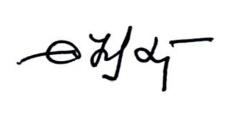 2ОБЩАЯ ХАРАКТЕРИСТИКА РАБОТЫ Актуальность проблемы исследования Республика Таджикистан вступила на демократический путьразвития, и поэтому меняет свой общественно- политический строй, вместо тоталитарно - авторитарного строя строит общество, основанное нанациональных и общечеловеческих ценностях. Без этого немыслимо развитие республики, вступившей на демократический путь национального развития. Процесс перехода требует поиска наиболее эффективных и оптимальных путей и средств достижения цели, которые касаются не только создания демократического политического строя и экономики, развивающейся на рыночных отношениях и свободном предпринимательстве, но и системы общественных отношений, в том числе социальной жизни, в которой решающая роль принадлежит образовательной сфере.Уровень развития образования, этот важнейший социальный фактор, является ярким показателем общего состояния государства и общества. Современный мировой опыт показывает, что эффективное решение проблем политического, экономического и социального характера возможно только в том случае, когда государственная политика в области образования имеет надёжную научную основу.Технология образования в современной школе республики за некоторым исключением, в корне отличается от той, которая применялась в общеобразовательных учебных заведениях в недалёком прошлом. Такая ситуация возникла в связи с тем, что технология в производстве, сфере услуг, информации и коммуникации переживает революционный подъём, что связано с тем, что в настоящее время мир находится на пике глобальной технологической революции.Развитие и распространение передовой технологии в мире вызвали новые, до сих пор невиданные отношения между государствами, народами, и особенно важно заимствование передовой технологии и коммуникации для дальнейшего подъёма всех отраслей общественного прогресса.связи с этим сфера образования, как одна из важнейших и неотделимых от политической, экономической, социальной, культурной и правовой сфер любого государства не может оставаться на прежнем уровне. Основная причина такого положения заключается в том, что производство, не основанное на новейшей технологии не способно конкурировать на рынке с другими производителями. А школа является одной из таких форм социального производства, которая не может и не имеет право работать по старинке и только прежними средствами образования. контексте этого, следует сказать о том, что в настоящее время в передовых странах мира как общеобразовательные, так и профессиональные школы, работают на основе новой высокоэффективной технологии образования, которая позволяет теоретические знания связать с практикой - жизнью и социальным заказом общества. И эту работу необходимо выполнить опережающими темпами, чтобы в развитии новой технологии не отставать от других стран и удовлетворить возрастающие потребности общества в высококвалифицированных национальных кадрах. Кроме того, переход государства от одного общественно – политического строя к другому, в том числе и в Таджикистане, предлагает пересмотр старых ценностей, взгляда на них и внедрение той системы нововведений, которая 3основывается на иных ценностях . Процесс перехода требует поиска наиболее эффективных и оптимальных путей и средств достижения цели. Соответственно этому строю должна быть построена образовательная система с её содержанием образования, педагогических подходов и средств, куда входит и применение интерактивных технологий образования. Исходя из этого, актуальность проблемы исследования обусловлена углубляющимися преобразовательными процессами, происходящими в жизни таджикского общества, которое охватывает, в том числе не только образовательную сферу, в целом, но и эффективных средств и способов передачи знаний учащимся в общеобразовательной школе. В связи с этим Президент Республики Таджикистан Эмомали Рахман при встрече с интеллигенцией отметил, что «основным стержнем в культуре и просвещении являются знания. Только знающий человек способен к активному участию в изменении своего края, создании нового материального и духовного богатства и только он сможет определить свой жизненный путь и реализовать его в обществе».Реформа образовательной сферы в Республике Таджикистан непосредственно коснулась каждого школьного предмета, в том числе и истории. А история, как и любая другая наука, не стоит на месте, она развивается и обогащается постоянно, а значит, в её содержании и подходах, в политическом, экономическом и социальном компонентах происходят нововведения и изменения; изменения должны происходить и в технологии обучения истории таджикского народа.Историческая наука, как и другие учебные предметы в общеобразовательной школе, должна дать учащимся основы знаний, сформировать их личность на основе гуманистических и демократических ценностей. Однако в условиях тех требований, которые поставлены перед школой, эту работу невозможно выполнить эффективно только с помощью прежних подходов.Сегодня школьное историческое образование, как и вся образовательная сфера Таджикистана, находится в начале пути по обновлению содержания преподавания, по достижению образовательных и воспитательных целей в сфере образования. Причина такого положения кроется как в традициях прошлого, так и в отсутствии научно - обоснованных подходов и рекомендаций по технологии передачи исторических знаний учащимся школ. Всё это требует исследования теоретических основ, инновационных подходов в практической деятельности учителя истории таджикского народа.Исходя из актуальности проблемы, учитывая ее недостаточную разработанность в педагогической науке, мы определили тему диссертационного исследования - «Теоретическая обоснованность применения интерактивной технологии в обучении истории таджикского народа в общеобразовательной школе».Степень разработанности проблемыМетодологические основы применения интерактивной технологии обучения были исследованы в советский период. По данному вопросу значительными являются работы В.М. Блинова, Б.С. Волкова, В.В. Давыдова, В.И. Загвязинского, А.А. Кирсанова и И.Я. Лернера. Однако тогда учёные исходили из цели и задач Советского государства. В постсоветское время данная проблема в бывших союзных республиках нашла применения исходя из национальных подходов к содержанию образования и задачам формирования4подрастающего поколения в национальном духе и гуманистических традициях. Тем не менее, хотя они не вполне созвучны с современными требованиями к технологиям исторического образования, основанные на иных нравственно-гуманистических ценностях, однако как прошлый опыт их необходимо изучать.Сегодня в Республике Таджикистан является актуальной проблема совершенствования той технологии исторического образования, которая называется инновационной. Некоторые вопросы содержания теория и практики инновационной технологии в историческом образовании учащихся школ нашли отражения в исследованиях Н. Шевченко, В.В. Шоган, В.В. Тороп, В.Б. Румянцева, С.П. Седых, М.Т. Студеникина, Х.Э. Тангирова, Т.С . Панина, Ж.С. Хайдарова, Р.С. Рафикова, С.А. Титоренко, Г.А. Козлова, С.Н. Конева и других учёных и методистов. Отвечая на вопрос, что представляет собой применения интерактивной технологии школьного исторического образования, как его нужно разрабатывать и совершенствовать, они в своих работах предложили много полезного в плане улучшения качества преподавания и учебного процесса.Важными источниками исследования проблемы теории и практики интерактивной технологии истории школьного исторического образования в Республике Таджикистан после 1991 года явились теоретические разработки школьного образования М. Лутфуллоева, Ф. Шарифзода, У. Зубайдова, И.Х. Каримовой, Т.Н. Зиёзода и других отечественных учёных.Учёт накопленного опыта позволил правильно подойти к теоретическому обоснованию проблемы теории и практики интерактивной технологии в школьном историческом образовании, выбору эффективной формы в применении педагогических технологий обучения истории в общеобразовательных школах Республики Таджикистан.На сегодняшний день в Республике Таджикистан не предлагались варианты общего решения проблемы по внедрению интерактивных технологий в практику школ, а именно в систему преподавания истории таджикскогонарода.Актуальность	исследования   обусловлена   специфическимиособенностями обучения в общеобразовательных школах Таджикистана, и она предопределена следующими противоречиями:недостаточной разработанностью методики преподавания истории таджикского народа с применением интерактивных технологий, где необходимое внимание должно уделяться коммуникативной направленности посредством современных образовательных технологий; теоретической не разработанностью избранной темы исследования; отсутствием системы использования интерактивных технологий в обучении учащихся старших классов на уроках и внеурочных занятиях по истории таджикского народа в общеобразовательных школах; изучением способов активизации деятельности учащихся на уроках и внеурочных занятиях по истории таджикского народа; заинтересованностью учителей в самосовершенствовании в условиях интенсивного развития научно-технического прогресса и педагогических технологий. Цель диссертационного исследования: теоретико – методологическое обоснование и экспериментальная разработка условий реализации современных образовательных технология обучение учащихся истории таджикского народа5в системе общеобразовательных школ Республики Таджикистан с учетом специфики образования и определения наиболее оптимальных вариантов вшкольной практике.Объектом исследования являются педагогические условия применения инновационных подходов в обучении учащихся старших классов истории таджикского народа в общеобразовательной школе Таджикистана с учетомместных условий.Предметом исследования явились специфические условия и эффективность внедрения современных образовательных технологий в учебный процесс истории на примере истории таджикского народа в системе общеобразовательных школ Республики Таджикистан.Анализ состояния проблемы в теории и практике, объект и предмет исследования позволили выдвинуть гипотезу: в том, что интерактивная технология образования учащихся будет более эффективной, если:будет использован опыт учителей – новаторов; знания, умения и навыки в отношении дидактических принципов будут реализованы с учетом применения интерактивных технологий в историческом образовании и воспитании учащихся в учебно-воспитательном процессе школы; материально – техническая база для осуществления применения интерактивных технологий в историческом образовании будет соответствовать нормативным требованиям; выбор заданий и методов обучения осуществляется в соответствии с уровнем готовности и возможностей учащихся, то это будет способствовать активизации учебной деятельности и целенаправленному обеспечению выполнения задач урока; применение интерактивных технологий создадут благоприятные предпосылки для глубокого изучения основ истории таджикского народа, и обеспечит на уроке каждому ученику развитие личностных знаний и способностей; внедрение интерактивной технологии в школьное историческое образование будет направлено на активизацию познавательной деятельности учащихся, которая в своём очередь будет способствовать мотивации, формированию самостоятельности в обучении; Основываясь на цели и гипотезе исследования, были поставлены следующие задачи: определить место и значение применения интерактивных технологий в предмете истории таджикского народа как образовательной дисциплины в общеобразовательной школе; определить роль педагогики, психологии, социологии, культурологии философии в применении интерактивной технологии при обучении истории таджикского народа; выявить взаимосвязь применения интерактивной технологии в учебном - воспитательном процессе с учебной программой и учебниками по истории таджикского народа; разработать инновационные подходы к урокам истории таджикского народа с применением интерактивных технологий и выявить ценностные ориентации, влияющие на активизацию и познавательную деятельность учащихся; 6разработать новые подходы к системе работы учителя истории по формированию знаний, умений и навыков учащихся в процессе инновационных уроков и внеурочной деятельности; развивать интеллектуальные способности в результате применения интерактивных технологий, самостоятельность учащихся на уроках истории таджикского народа и внеклассных мероприятиях и их подготовку к жизнедеятельности;провести опытно-экспериментальную работу в общеобразовательныхшкол на проверку правомерности сформулированных теоретических положений для определения оптимальных путей и способов реализации и применения интерактивных технологий в школьном обучении на урокахистории таджикского народа.Методологическая основа исследования исходит из ведущих положений философско–педагогического учения о качестве системного подхода на личностном, педагогическом и организационном уровне; технологического подхода, обеспечивающего образование на уроке истории таджикского народа; аксиологического подхода, определяющего условия взаимосвязи внешних и внутренних целей развития общеобразовательной системы. Работа опирается на воспитание, современные достижения науки в обществе, духовное наследие выдающихся мыслителей таджикского народа, идеи, взгляды крупнейших таджикских, советских, российских, зарубежных ученых в области теории и технологии образования.Ценными являются выдвинутые положения о реформе системы образования и воспитания, о модернизации содержания с учетом требований исторического образования суверенного таджикского государства и сложившихся к началу ХХI века национальных общечеловеческих ценностей.предусматривают многогранные направления педагогической деятельности, как формирование у учащихся объективного и сознательного восприятия исторических событий и фактов, интереса и уважения к истории, культуресвоего народа и народов мира.Теоретическую  основу  исследования  составляют  положения,сформулированные в трудах ученых – педагогов и психологов. Они в значительной степени опираются на теории целостного педагогического процесса ( К.Д. Ушинского, В.А. Сухомлинского, Ю.К. Бабанского, И.П. Подласого, М.Р. Богуславского , В.С. Беблера, М. Лутфуллоева, Ф. Шарифзода, И.Х. Каримовой, Т.Н. Зиёзода, Б.С. Бадамаева, Б.Д. Божовича и др.)Методы исследования: анализ психолого – педагогической, философской, методической и специальной литературы по исследуемой проблеме; обобщение передового педагогического опыта, изучение и анализ монографических работ, учебных программ, учебников по истории таджикского народа, наблюдения, изучение опыта работы учителей - новаторов в школе, анкетирование субъектов обучения, мониторинг знаний учащихся по предмету. В исследовании применялись также методы: педагогический эксперимент, интервьюирование, тестирование, социометрия, анализ практических действий учащихся и учителя на уроках истории, их взаимодействие, основанного на применение интерактивной технологии в обучении.7Источники исследования:законодательные и нормативно-правовые акты Республики Таджикистан; педагогические идеи мыслителей таджикского народа А. Рудаки, У. Кайковус, А. Фирдоуси, Саади Шерази, Низомулмулк, Табари, Рашиди, А. Джами, С. Айни, А. Дониша и др.; фундаментальные труды психологов Л.С. Выготского, В.В. Давыдова, Б.С. Бадамаева, Д. Божовича, А.В. Брумшенского, А.А. Никольского и др.; теория образования и воспитания, заложенная в трудах педагогов К.Д. Ушинского, В.А. Сухомлинского, М.В. Кларина, И.П. Подласого, П.Р. Атутова, Ю.К. Бабанского, В.С. Беблера, В.П. Беспалько, В.М. Блинова, М.Р. Богуславского и др.;труды таджикских педагогов М. Лутфуллоева, Ф. Шарифзода, И.Х. Каримовой, У. Зубайдова, С. Сулеймани, К.Б. Кадирова, Т.Н. Зиёзода и др.; труды по философии образования Б.Г. Ананьева, В.С. Беблера, И. Конта, А. Моль, Г. Риккерт, А.М. Смирнова, С.Л. Франка и др.; государственные стандарты среднего образования, программы, учебники и учебные пособия, периодические научно – педагогические издания СНГ и зарубежных стран; собственный педагогический и научно – исследовательский опыт работы автора. Важность реформирования содержания школьного образования, в том числе исторического, заключается в том, что в Таджикистане оно находится на переходном этапе формирования и развития. Поэтому все составляющие школьной истории таджикского народа находятся на стадии разработок и совершенствования, что, естественно, происходит не без ошибок и упущений. Это связано с тем, что многое в этой работе осуществляется впервые: теоретическое обоснование школьного исторического образования; поиска эффективных форм технологии обучения, которая бы опиралась на интерактивные и инновационные подходы. Для этой работы указанные выше источники, в целом не могут служить полным основанием для исследования по теме применения интерактивных технологий в обучение истории таджикского народа, тем не менее, они служат в качестве некоего теоретического материала для соединения прошлого и современного опыта с новой технологией исторического образования плюс инновационного подхода.Организация и основные этапы исследования.На первом этапе (2008/2009 учебные годы) осуществлялось изучение теоретических составляющих темы исследования и состояния преподавания истории, особенно истории таджикского народа в школах, в контексте применения интерактивной технологии в обучение учащихся старшеклассников по предметам истории таджикского народа. Соискатель, изучая учебную программу истории таджикского народа, принимал участие в семинарских занятиях учителей, организовывал семинары по применению на уроках истории таджикского народа интерактивных технологий, наблюдал за ходом их внедрения в школах республики, собирал информацию о преимуществах и недостатках этой работы. Таким образом, теоретическая и опытно-экспериментальная работа на данном этапе носила констатирующий характер.8На втором этапе (2010/2011 учебные годы) в теоретическом и практическом плане конкретизировались основные направления исследования, их формы и методы, продолжалась работа над совершенствованием применения интерактивных технологий в обучение, в смысле её применения в курсе истории таджикского народа в учебно-воспитательном процессе школы. В этой работе диссертант также принимал участие лично, анализировались и обобщались полученные результаты, а также была подготовлена первая глава диссертации. Опытно-экспериментальная работа в школах на втором этапе исследования носила поисковый и преобразующий характер.На третьем этапе (2012/2013 учебные годы) проводилась работа пообщеобразовательные школы № 2 района Рудаки, гимназия №2, общеобразовательные школы № 15,24,55, 95 города Душанбе, объединения таджикско-турецкий лицей - интернатов города Душанбе, Худжанда, Курган-Тюбе, Куляба и Турсунзаде.Научная новизна исследования заключается в следующем:разработаны инновационные подходы в изучении предмета истории таджикского народа с применением интерактивной технологии; выявлены ценностные ориентации, влияющие на активизацию когнитивно-познавательной деятельности учащихся; разработана модульная система работы учителя истории по формированию знаний, умений и навыков учащихся в процессе инновационных уроков и внеурочной деятельности; выявлена и научно обоснована совокупность педагогических условий эффективного формирования технологической компетенции в процессе внедрения современных образовательных технологий в учебно – воспитательный процесс общеобразовательной школ; доказана эффективность учебной деятельности учащихся в парах, групповых и коллективных формах работы в процессе внедрения современных образовательных и информационных технологий с учетом связи обучения с практикой, мотивации учащихся к овладению интерактивной технологией на уроках и внеурочной деятельности по истории таджикского народа, с учетом возрастных особенностей. разработано авторское учебно – методическое пособие по применению интерактивного обучения на уроках истории таджикского народа в школах. экспериментально проверена эффективность внедрения педагогических технологий в учебный процесс школ, в частности в применении интерактивной технологии на уроках истории таджикского народа. Теоретическая значимость исследования: полученные результаты расширяют научные представления об эффективном внедрении современной образовательной и информационной9технологии в процесс обучение истории таджикского народа и формирования коммуникативной компетенции учащихся.- введены и расширены понятия «информативная технология», «интерактивная технология», «технология» применительно к учебному процессу при ведении урока по истории таджикского народа;выявлен и теоретически обоснован комплекс принципов по построению внедрению интерактивных технологий в процесс обучения истории таджикского народа в современных условиях; разработано и теоретически обосновано формирование, и развитие навыков общения учащихся в условиях применения интерактивной технологии на уроках и внеурочных мероприятиях по истории таджикского народа. Практическая значимость исследования определяется  научно – практической ориентированностью и состоит из успешно внедряемых в школьную практику новых современных методов проведения уроков с применением интерактивных технологий. Экспериментальная работа проводимая в школах Таджикистана на практике доказала совершенство применения интерактивных технологий на уроках и во внеурочной деятельности по истории таджикского народа. Разработанные рекомендации дают возможность добиться максимально высоких показателей в применении интерактивных технологий в новых социально – экономических условиях, на основе оптимальных вариантов современной образовательной технологии в процессе учебной и внеурочной работе.Содержание, выводы и предложения, вытекающие из данного исследования, могут быть использованы учителями школ, лицеев, гимназий, институтами повышения квалификации и переподготовки педагогических кадров в целях дальнейшего совершенствования преподавания истории таджикского народа.Достоверность и обоснованность полученных результатов и выводов обусловлена методологической обоснованностью, исходной теоретической позицией автора, глубоким междисциплинарным теоретическим анализом проблемы, разнообразием методов исследования, проведенным в общеобразовательных школах Республики Таджикистан; целостностью внедряемой педагогической системы и учебно – методических комплексов; результатами опытно – экспериментальной работы, математическим моделированием и статистической обработкой полученных результатов.На защиту выносятся следующие положения:1. Концепция взаимодействия учителя и учащихся основана на единстве воспитательных усилий, выработке общих подходов, единой целевой установке, направленных на формирование логического мышления, когнитивно- познавательной активности и усвоения технологизации учебного процесса на уроках истории таджикского народа и во внеурочной деятельности.2.Интерактивная технология служит важным фактором в формировании общечеловеческих ценностных ориентаций у учащихся на уроках истории таджикского народа и внеурочной деятельности, как части общепедагогического процесса, влияющего на личности учащихся старших классов.3. Взаимосвязь теории и практики проведения уроков настоятельно требует использования интерактивной технологии при обучении предмету10истории таджикского народа, тесного и конструктивного учебного сотрудничества субъектов образовательного процесса.Апробация и внедрение результатов исследованияОсновные положения и идеи диссертационного исследования отражены в выступлениях на научно – методических семинарах в ГИУУ ППК в городах Душанбе, Курган-Тюбе, Кулябе (2008 – 2013гг.). Разработанные теоретические положения и практические рекомендации по применению интерактивных технологий в обучении учащихся общеобразовательных школ на основе истории таджикского народа внедрены в лицеи городов Душанбе, Турсунзаде, Курган-Тюбе, Кулябе и Худжанд (2012 – 2013гг.).Апробация теоретических и практических положений и разработанных на их основе научно - практических рекомендаций осуществлялось в 2008 – 2013на городских январских и августовских секционных занятиях учителей истории, семинарских занятиях в районах республиканского подчинения; на методическом объединение учителей истории в объединение таджикско-турецком лицее-интернате г. Душанбе; на заседаниях учёного Совета ИРО АОТ, заседаниях экспертного совета по истории при Министерстве образования и науки; Основное содержание диссертации опубликовано в 3-х учебно-методических пособиях и 19 научных статьях. Структура и объём диссертации. Диссертация изложена на 162 страницах компьютерного текста, состоит из введения, двух глав, заключения, 13 таблиц, 3 схемы, 8 диаграмм и списка используемой литературы состоящей из 155 наименований.II. ОСНОВНОЕ СОДЕРЖАНИЕ ДИССЕРТАЦИИВо введении обосновывается актуальность темы исследования, определяются степень разработанности проблемы, проблема исследования, цель, объект, предмет, гипотеза, задачи, методологическая и теоретическая основы, методы и источники исследования, организация и основные этапы исследования, научная новизна, теоретическая и практическая значимость работы и положения, выносимые на защиту, достоверность исследования,апробация и внедрение результатов исследования.Первая глава диссертации -  «Методологические и теоретическиепредпосылки как эффективный педагогический механизм интерактивной технологии исторического образования в общеобразовательной школе» -рассматривает методологические основы применения интерактивной технологии образования по предмету истории таджикского народа, соответствие теории интерактивной технологии обучения с целями и задачами исторического образования, основные компоненты и принципы современной технологии образования в школе по истории таджикского народа. Исследование по первой главе позволило диссертанту раскрыть и обосновать методологические и теоретические основы применения интерактивной технологии при изучении школьного предмета по истории таджикского народа,11основные направления работы, исходя из актуальности проблемы исследования.По мнению диссертанта, методологическая и теоретическая обоснованность представляется краеугольным камнем, сердцевиной интерактивной технологии современного образования вообще и, школьного исторического образования в частности.Одной из главных методологических и теоретических основ интерактивной технологии образования, в том числе исторического образования, является педагогическая наука, её современные фундаментальные достижения в области общей дидактики, которая именуется педагогикой сотрудничества и гражданского воспитания человека.Согласно обобщённому взгляду диссертанта, современные способы активизации познавательной деятельности учащихся, основанные на интерактивной технологии, вполне соотносимы с известными и описанными в литературе педагогическими технологиями. Идеи интерактивного обучения уже находили свое воплощение в педагогической теории и практике, но россыпь этих находок еще не сложилась в целостный системный подход и стройное технологическое описание целей, механизмов, оценки результатов.Современная философия образования вооружает интерактивную технологию теоретическими положениями о задачах образования и воспитания в общеобразовательной школе, как важнейшего социального института общества, основанного на национальных и общечеловеческих ценностях.В структуре наук об обществе философия строит наиболее стратегические и обобщенные теории, которые играют методологическую роль и взаимодействуют с социологическими теориями. Философия обеспечивает социологию концептуальными познавательными схемами, в том числе и по технологии образования, которые необходимы в преподавании курса истории таджикского народа.Психологическая наука вооружает систему технологии современного образования психологическими основами познания исторической действительности, дидактическими составляющими этой технологии, учитывает психологию в выборе дидактических средство преподавания, возможности усвоения и познания исторических знаний, способствует развитию личности учащихся и социальную адаптацию человека в обществе.Психологическая наука, представляя собой одну из научных и методологических основ школьного исторического образования, в качестве теоретического обоснования и ориентира для исследования и предоставления учителю научно - обоснованных нормативов психологического порядка, которые способствуют правильному подходу, как к разработке теории и практике школьной истории, так и её преподаванию. Это касается и школьного курса истории таджикского народа.Исследователь убеждён, что сегодня интерес ученых и практиков к интерактивному обучению значительно возрос. Данная ситуация обусловлена, как нам представляется, происходящими процессами в школах, связанными с демократизацией общества, характеризующимся договорными отношениями между равноправными субъектами обучения. При этом подходе отношение подчинения заменяются отношениями партнерства, необходимостью практического решения проблемы мотивации учащихся и задачами, стоящими перед современным школьным образованием, в том числе по истории.12По тематике интерактивной технологии на сегодня имеется определённый задел: на теоретическом уровне - существуют определенные исследования по данной тематике, есть понимание актуальности внедрения интерактивных технологий в практику преподавания в учреждениях образования республики, но нет четкой концепции, программы, траектории движения по внедрению интерактивных технологий обучения. На практическом уровне – любые новшества педагогической технологии требуют методологического и методического обоснования, адаптации применяемых методик преподавания в национальной системе образования, их эффективности, оптимальности внедрения. На психологическом уровне - профессиональные качества, настрой, мышление педагогов в школах необходимо кардинально менять, повышать мотивацию школьного педагога, заинтересовать материально и морально преподавателя, чтобы стимулировать его активность в процессе общения с учащимся в учебно-воспитательном процессе.Важным составляющим методологию и теорию интерактивной технологии является соответствие с целью и задачами школьного образования на основе истории таджикского народа. С этой позиции следует сказать, что теория наук в части современной интерактивной технологии должна отвечать требованиям, предъявляемым перед преподаваемым предметом в деле формирования личности, которая должна входить в социальную жизнь.Интерактивная технология обучения эффективно направлена на выполнение образовательных и воспитательных целей, задач школьного исторического образования учащихся на уроках истории таджикского народа, если теоретические основы этой технологии будут умело и эффективно использованы в практике работы школьного учителя. В этом смысле теоретическая подготовленность учителя выходит на первый план педагогической деятельности. Она в целом может быть основой теории интерактивной технологии школьного исторического образования вообще и истории таджикского народа в особенности.В теоретическом плане в интерактивной технологии исторического образования на базе истории таджикского народа важными представляются основные компоненты и принципы этой технологии. Современная технология обучения в большей части основана на интерактивном обучении, в том числе по истории. Оно представляет собой многогранную, педагогическую проблему и одновременно как считают большинство учёных, решает три задачи: 1) учебно-познавательную задачу; 2) информационно – развивающую задачу, составляющую процесса познания; 3) социально- ориентационную задачу, результаты которой проявляются за пределами учебного времени и пространства. К этим трём задачам, по мнению соискателя, следует добавить и четвёртую: 4) умение использовать полученные знания на практике.Интерактивное обучение повышает мотивацию и вовлеченность участников в решение обсуждаемых проблем, что дает эмоциональный толчок к последующей поисковой активности участников и побуждает их к конкретным действиям. В интерактивном обучении каждый успешен, каждый вносит свой вклад в общий и индивидуальный результат групповой работы, процесс обучения становится более осмысленным и увлекательным.13Анализ проблемы показывает, что интерактивное обучение формирует способность учащимся мыслить неординарно. По-своему видеть проблемную ситуацию и выход из нее, обосновывать свои позиции и свои жизненные ценности. Все это развивает черты, как умение выслушивать иную точку зрения, умение сотрудничать, вступать в партнерское общение, проявляя при этом толерантность по отношению к своим оппонентам, необходимый такт, доброжелательность к участникам процесса, совместное нахождения путей взаимопонимания, поиска истины, понимание социальной роли человека в обществе и так далее.По мнению диссертанта, правильно выбранное соотношение принципов и правил в дидактике преподавания конкретного педагога и конкретного предмета приблизит нас к применению интерактивных технологий в учебно – воспитательном процессе общеобразовательных школ. Бесспорно, что дидактика стремится, прежде всего, открыть объективные законы, отражающие существенные и необходимые связи между явлениями и факторами обучения. Эти законы дают учителям понимание общей картины объективного развития дидактических процессов. Практические указания по осуществлению обучения закреплены преимущественно в принципах и правилах их реализации, носящих название дидактических принципов и правил.Дидактическими принципами являются основные положения дидактики, определяющие содержания образования, организационные формы и методы учебного процесса в соответствии с общими целями, задачами и закономерностями. В принципах общей дидактики выражаются теоретико-нормативные основы обучения, взятого в его конкретном виде. Выступая как категории дидактики, принципы обучения характеризуются способами использования закономерностей обучения, в том числе исторического образования, направленных на обучение и воспитания учащихся на основе целей и задач конкретного урока истории в общеобразовательной школе.В своей классической форме основополагающими и общепризнанными принципами дидактики являются: 1) сознательность и активность; 2) наглядность; 3) систематичность и последовательность; 4) прочность; 5) научность; 6) доступность; 7) связи теории с практикой, другие дидактические принципы. Они составляют систему дидактических принципов. Необходимо отметить, что сочетания основных педагогических принципов обучения с компонентами интерактивных технологий позволяет существенно раздвинуть границы возможности этих и других принципов, а также педагогическихусловий реализации интерактивной технологии.Во второй главе - «Дидактические основы интерактивной технологииисторического образования в школе по истории таджикского народа» -рассматриваются практические вопросы внедрения интерактивных технологий на уроках истории таджикского народа и результаты опытно-экспериментальной работы по теме исследования.Анализ теоретического материала и практики работы учителей истории в школах страны свидетельствует о том, что у них сложился такой взгляд: не следует ли прекратить использование традиционных методов и приёмов преподавания в учебно – воспитательном процессе общеобразовательной школы. При этом многие учителя свой выбор обосновывают тем, что интерактив-ные методы для учащихся представляются интересными и привлекательными.14Интерактивная технология обучения истории таджикского народа может способствовать его эффективности, если соблюдать следующие требования и особенности: 1) Ключевые элементы успешной работы учителя - при про-ведении интерактивных занятий и упражнений: необходимо выяснить, соответствуют ли задания возможностям класса, продумать ход их выполнения, объяснить цель, процесс работы и выделенное время; 2) Организация работы - статус учителей поддерживается на высоком уровне благодаря их умению эффективно направлять и регулировать работу класса; 3) Уважение мнений учеников при интерактивном обучении учителя ограничивают односторонний поток информации. Вместо этого они обучают учеников высказывать свои собственные идеи; 4) Учебное пространство - используя интерактивные методы, важно подготовить учебное пространство; 5) Вовлечение всех учени-ков для многих классов характерно активное участие только успешных учеников. Они отвечают на все вопросы, в то время как остальные молчат. Желательно, чтобы между учениками и учителями существовала такая степень доверия, при которой они могли бы добровольно отвечать перед всем классом; 6) Работа в парах и малых группах - по возможности, следует чаще проводить работу в парах или малых группах. Такая форма работы дает ученикам больше свободы для участия и взаимодействия. Работу в парах и группах можно использовать для высказывания различных точек зрения или размышления над той или иной идеей, исходя из своего собственного опыта; 7) Скрытый контроль - работа в малых группах со стороны выглядит легкой, но для того чтобы работа шла эффективно, требуется умение координировать действия учеников.Важным дидактическим средством в интерактивной технологии преподавания на уроках и вне учебных занятиях истории таджикского народа является работа в малых, смешанных, коллективных группах. При этом все участники педагогического процесса должны: уважать мнение друг друга, монтировать слайды, презентации, держать контроль над временем, контролировать р оли в малых группах; исполнять в роли презентатора, протоколиста, организатора, роль учителя при работе в группах, умет ставить вопросы, проводить интервьюирование; воспроизводить информацию, использовать материалы СМИ, проводить дискуссии, организовать просмотр фильмов; проводить «Мозговой штурм», ролевые игры, организовать работу с учебником, пособиями, проводить мини - семинары, проводить игру «Займи позицию», умет создать схемы и таблицы, «Шкалу мнений», использовать кластер, умение использование вести дневник, заполнит карту концепций. При обучении истории таджикского народа существуют ещё многочисленные другие параметры форм работы и методик организации работы в группах.Комбинированные методы оценивания сочетают в себе традиционные и альтернативные оценивания. Пока в школах Республики Таджикистан оценивания знаний и умений осуществляется по традиционной пятибалльной системе. Однако становится всё очевиднее, что она не в полной мере способна оценить реальные знания, умений и навыки учащихся. Например, она не учитывает вклад каждого конкретного ученика в коллективную работу, скажем, например, при работе в малых группах. Было бы целесообразно переходить на международные стандарты оценивания, например, к 100-балльной системе. К сожалению, к этому пока не готовы ни Министерство образования и науки, ни школы и тем более - большинство учителей, в том числе учителя истории.15По мнению диссертанта, существенным фактором применения интерактивной технологии на уроках истории таджикского народа является логическое и содержательное единство учебного плана, учебной программы и учебников истории таджикского народа и интерактивной технологии образования. В этом контексте анализ и структурно-содержательное сравнение этих административно - дидактических средств образования относительно истории таджикского народа показали, что за годы независимости по ряду объективных и субъективных причин не удалось установить прочную связь и единство этих шести элементов исторического образования. В учебные планы почти каждые два года, а то бывает и ежегодно, вносятся существенные коррективы. За ними не успевают разработчики учебных программ, и тем более, разработчики учебников, методических пособий и учреждения, издающие эти книги.Исходя из этих недостатков, диссертант поставил перед собой раскрытие вопросов: Соответствует ли структура и содержание учебников истории таджикского народа действующим учебным планам? Апробированы и признаны ли знания учащимся, изложенные в учебниках? Предложены ли к основному тексту учебников вспомогательные материалы. Насколько они сложны? Выразителен ли наглядный материал учебников. Дополняет ли он текст автора? Какой методологии придерживаются учебники истории таджикского народа? Имеют ли эти учебники социальную направленность? Каким образовательным и воспитательным потенциалом обладают учебники истории таджикского народа? Может ли дизайн учебников истории мотивировать учащихся к изучению истории? Без соответствующего духа и методологии интерактивной технологии представляется малоэффективной внедрение технологии в практику работы учителей истории таджикского народа.Все выше причисленное доказывается результатами опытно-эксперимен-тальной работы соискателя в общеобразовательных школах, в одной из которых работает, в качестве учителя истории работает сам.Положительные и негативные моменты постановки преподавания истории таджикского народа в 10-11 классах путем традиционных методов при непосредственном участии диссертанта были проведены на уроках истории таджикского народа, в которых была применена работа в малых группах. При этом было выявлено, что при «традиционных методах» активно участвовали 33,3% и пассивно 77,7% учащихся. В итоге « традиционные методики» на современном этапе себя не оправдали, учащиеся большее склонны к новым технологиям обучения, способствующие их активности на уроках (см. диаграммы 1,2).Для того чтобы выявить познавательную деятельность учащихся и их активность на уроках истории таджикского народа и вне учебной деятельности мы предложили учащимся 10 -11 классов работу с применением интерактивных технологий. При этом было выявлено, что активность учащихся была на 100% уровне (за счет применения педагогических технологий на уроках, факультативных и внеурочных занятиях).16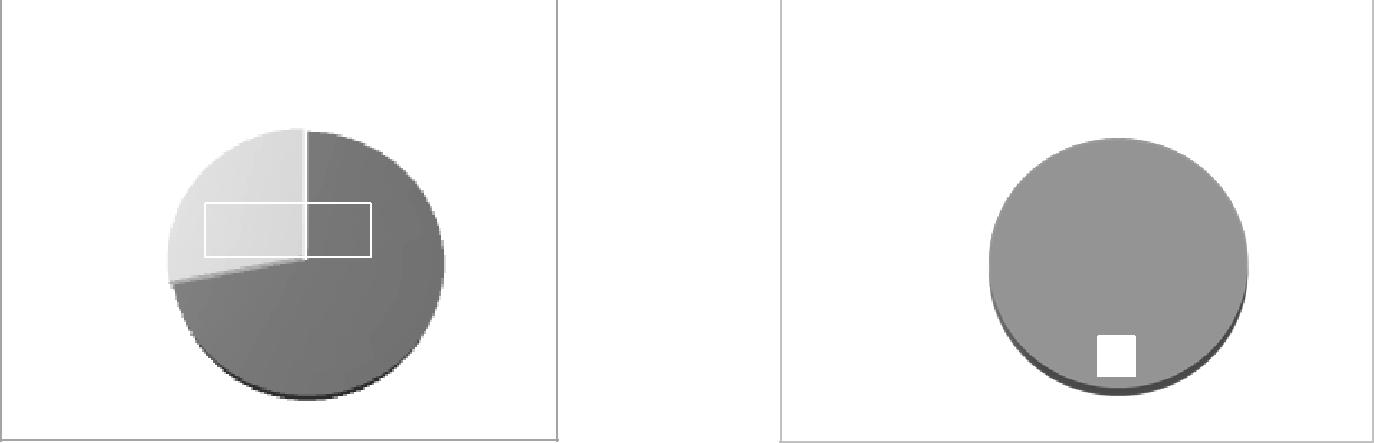  А)  Б)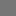 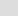 2Диаграммы 1,2 наглядно показывает результаты проведенного эксперимента среди учащихся 10-11 классов совместно таджикско – турецких лицеев-интернатов г. Душанбе.Данная экспериментальная работа позволила диссертант нам сделать следующие обобщающие выводы: интерактивные методы с применением технологии оказалась более эффективной по сравнению с традиционной технологией исторического образования; она основана на активной учебной деятельности учащихся; необходима соответствующая подготовка учителя истории.Данные выводы подтвердились результатами дальнейших констатирующих и преобразующих экспериментальных работ в объединённых таджикско – турецких лицеях – интернатах ( ОТТЛИ) из арсенала интерактивной технологии. Так, проводился ряд уроков по истории таджикского народа учителем - новатором Ш. Ниязовой из ОТТЛИ экономический профиль в г. Душанбе. В октябре месяце 2011/2012 учебного года проводила экспериментальные открытие уроки с учащимися параллельных 11-х классов по курсу истории на тему: «Судьбоносная XVI Сессия Верховного Совета Таджикистана», «Причины гражданской войны в Республике Таджикистан» и «Заключение мира и национального согласия в Таджикистане». Причём, в зависимости от цели и задач урока, дидактические приёмы были на каждом из них разные. На диаграмме 3 приведены данные о первом экспериментальном уроке: «Судьбоносная XVI Сессия Верховного Совета Таджикистана». При этом учащиеся ответили на два вопроса: 1. Что вы знали об этой исторической ХVI – ой Сессии Верховного Совета Таджикистана? 2. Узнали ли вы что-то новое о судьбоносной XVI Сессии Верховного Совета Таджикистана?Сравнительные данные первого этапа исследования по методу «Инцерт»2012-2013гг.Таблица 8.17Из данных таблицы видно, что учащиеся экспериментального 11 « А» класса на первом этапе, благодаря применению интерактивной методики на уроке по теме «Судьбоносной XVI Сессии Верховного Совета Таджикистана» получили на 78.7% информации больше чем учащиеся контрольного класса 42.9% (78.7% /42.9%). Разница составляет35.8% в пользу экспериментальной группы 11 класса «А». Сомневающихся учащихся в получении какой-либо новой информации на данной теме. В контрольном 11 «Б» классе оказалось больше на 17.9%, чем в экспериментальном классе - 3.5% (17.9%/3.5%). Разница составляет 14.4% в пользу экспериментального 11 «А» класса, так как у них сомневающихся было меньше чем у контрольного класса (см. диаграммы3,4).Сравнительные данные первого этапа исследование по методу«Инцерт» ( результаты экспериментально и контрольного 11 «А», «Б» класса) на примере открытого урока по теме «Судьбоносной XVI Сессии Верховного Совета Таджикистана».Диаграммы 3,4.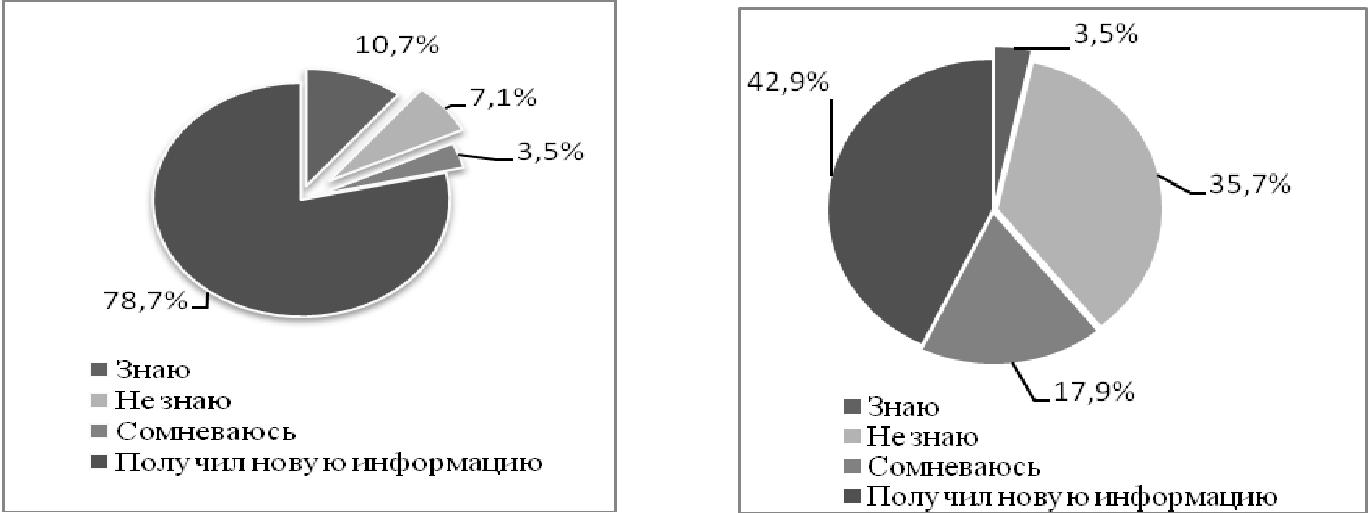 Из данных таблицы видно, что учащиеся экспериментального класса на втором этапе благодаря применению интерактивной методики ведения урока по теме «Судьбоносной XVI Сессии Верховного Совета Таджикистана» получили18на 75% информации больше чем учащиеся контрольного класса. (75% /57.1%). Разница составляет17.9% в пользу экспериментального 11 класса «А». Сомневающихся учащихся в контексте получения новой информации по данной теме оказалось только в контрольном классе -10.7%. В экспериментальном сомневающихся и незнающих не оказалась, так как ученики стали активнее поддерживать интерактивные технологии обучения (см. диаграмму 4,5).Сравнительные данные второго этапа исследование по методу«Инцерт» (результаты экспериментального и контрольного 11 «А» и «Б» классов, на примере открытого урока «Судьбоносная XVI Сессия Верховного Совета Таджикистана»).Диаграммы 4,5.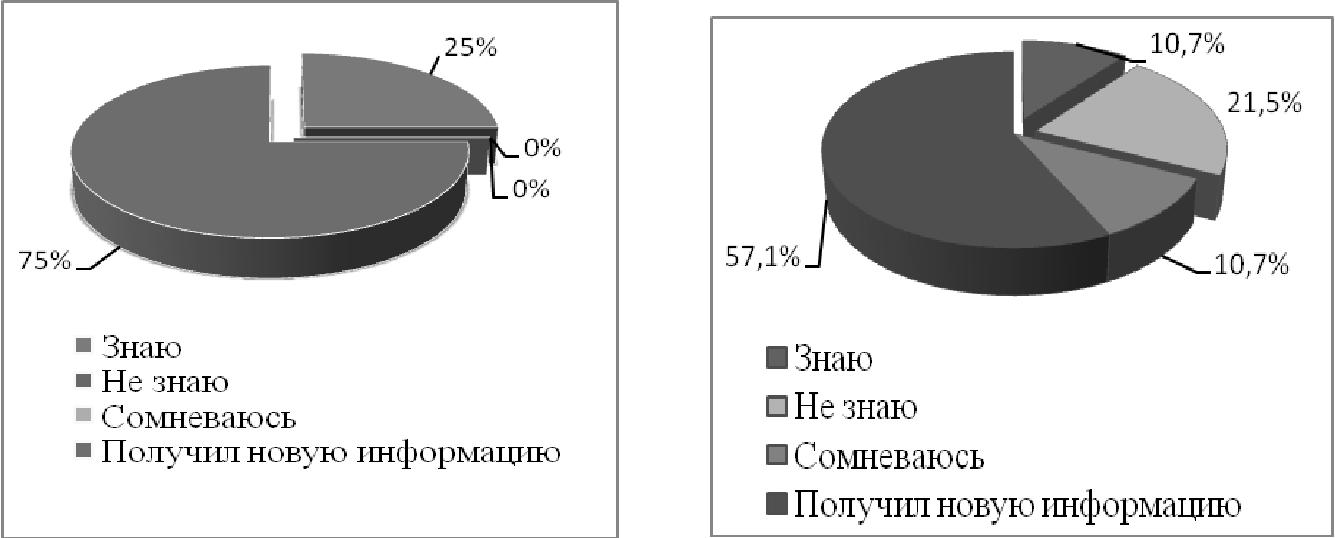 Диаграммы 4,5 наглядно показывает результаты экспериментально 11 «А» и контрольного 11 «Б» класса.Следующей важной педагогической проблемой является комплексный подход работы учителя истории в применении интерактивной технологии обучения в формировании личностных качеств учащихся на уроках истории таджикского народа. В данной проблеме главным звеном является формирование личностных качеств учащихся главным фактором, содействующим, разрешении этой педагогической стратегии является профессиональная компетентность учителя истории объединённой в четырёх параметрах его педагогической деятельности:отличное владение учебной дисциплиной; передовой опыт; знание интерактивной технологии образования; способность перенять эту технологию в практику своей работы. Выводы: 1. Сегодня историческое образование в общеобразовательных школах, в том числе по истории таджикского народа, в основном осуществляется на основе традиционной советской системы, которая фактически не опирается на национальные и общечеловеческие ценности и поэтому представляется мало эффективной.2. Методологическими и теоретическими основами интерактивной технологии обучения являются фундаментальные положения прошлого и современные достижения истории, философии, педагогики , психологии, культурологи, социологии, политологии, этнологии и других общественно-19гуманитарных наук. Опираясь на них, учитель истории таджикского народа может успешно внедрить интерактивные методы в практику своей работы.3. Применение интерактивной технологии на уроке истории таджикского народа на сегодня имеются определённые достижения. На теоретическом уровне есть понимание актуальности внедрения интерактивных технологий в практику преподавания в учреждениях образования. На практическом уровне понимается, что любые новшества в педагогической технологии требуют методического обоснования и адаптации применяемых современных методик. На психологическом уровне необходимо менять и повышать профессиональные качества, настрой и мышление педагогов в общеобразовательных школах.Интерактивная технология обучения может быть направлена на выполнение образовательных и воспитательных целей и задач школьного исторического образования учащихся на уроках истории таджикского народа, если теоретические основы этой технологии будут умело и эффективно использованы в практике работы школьного учителя истории. Учебный процесс при применении интерактивной технологии в учебно – воспитательном процессе повышает мотивацию и вовлеченность участников в решение обсуждаемых проблем, что дает эмоциональный толчок к последующей поисковой активности учащихся и побуждает их к конкретным действиям. Интерактивное обучение формирует способность учащихся мыслить неординарно. По-своему видеть проблемную ситуацию и выхода из нее, обосновывать свои позиции и свои жизненные ценности. Развивает такие черты, как умение выслушивать иную точку зрения, умение сотрудничать, вступать в партнерское общение и так далее. Дидактическими принципами являются основные положения, определяющие содержание, организационные формы и методы учебного процесса в соответствии с ее общими целями и закономерностями. В принципах дидактики выражаются нормативные основы обучения, взятого в его конкретном виде. Важными в интерактивной технологии представляются все формы и работы учащихся, где они ведут активную учебно-познавательную деятельность и в этой работе преимущественное положение имеет работа в малых группах. Вопросы оценивания знаний и умений учащихся, на уроках истории таджикского народа, являются одной из центральных проблем интерактивной технологии исторического образования. На этот счёт имеются самые разнообразные формы. И выбираются те формы и приёмы, которые наиболее подходят целям и задачам данной технологии образования. Наиболее важным и существенным фактором применения интерак-тивной технологии на уроках истории таджикского народа является логическое и содержательное единство учебного плана, учебной программы и учебников истории таджикского народа , которые на сегодня представляются слабым звеном. Результаты опытно-экспериментальной работы в общеобразова-тельных школах свидетельствуют о том, что большинство учителей истории таджикского народа не вооружены в достаточной мере теорией и практикой применения интерактивной технологии, а ведь при её использовании значительно возрастает активность учащихся, и повышается качество их 20знаний, умений, что положительно влияет на формирование их гражданской личности.Практические рекомендации:1. Разработать учебно-методические рекомендации по подготовке школьных педагогов в рамках интерактивных педагогических технологий.Учитывая возрастные особенности учащихся и особенности их психологического развития на основе разработанных рекомендаций активнее внедрять в процесс обучения в школах республики интерактивные методы, которые повысят качество образования. Выработать критерии оценки работы педагогов интерактивными средствами обучения, эффективность и качество применения вышеуказанных методик образовательного процесса в школах республики. Разработать и дополнить традиционную классификацию типологии школьных уроков современными достижениями в информационной сфере, что, несомненно, повысит интерес учащихся к процессу обучения в школе. Разработать и внедрить в опытно-экспериментальных школах республики технический образовательный проект: «Электронный учебник – основной компонент интерактивных технологий в современной школе». В рамках данного проекта предлагается наряду с традиционной формой получения знаний, через чтение электронных книг, разработать и внедрить электронный учебник по истории таджикского народа, соответствующий интерактивной технологии образования. В рамках модернизации образования, обновления методов и форм организации учебного процесса должен быть сформирован перечень необходимых электронных средств обучения с учетом интеграции и учебными средствами на традиционных носителях. Разработка электронных учебников, справочников, энциклопедий, видеофильмов и так далее, средств тестирования. Разработать органами образования систему по внедрению педагоги-ческих технологий образования на уроках и внеурочных занятиях по истории таджикского народа и мониторинга качества этой работы. В связи с этим необходимо внести коррективы в систему повышения квалификации учителей истории на местном, региональном и республиканском уровнях. ОСНОВНЫЕ ПОЛОЖЕНИЯ ДИССЕРТАЦИОННОГО ИССЛЕДОВАНИЯ ОТРАЖЕНЫ В СЛЕДУЮЩИХ ПУБЛИКАЦИЯХ:I. Статьи, опубликованные в изданиях из перечня ведущих рецензи-руемых изданий, рекомендованных ВАК МО РФ:1. Шарипов М.Г. Единство возрастных особенностей и получение знаний по истории с использованием интерактивной технологии // Вестник Националь-ного университета Таджикистана. - 2012. - № 3/1.- С. 212-217. ISSN 2074-1847.2. Шарипов М.Г. Современные интерактивные технологии в воспитательной процесс при изучении истории таджикского народа // Вестник государственного педагогического университета им. С. Айни (Республика Таджикистан). - 2012. - № 3 (46). - С.141-144. ISSN 2219 - 5408.3. Шарипов М.Г. Стратегия высшего образования Исламской Республике Иран // Вестник государственного педагогического университета им. С. Айни (Республика Таджикистан). - 2012. - № 3 (46). - С. 67-72. ISSN 2219 - 5408. В соавторстве.21Шарипов М.Г. Теория и практика интерактивного обучения в прошлом настоящем: позитивный и негативный опыт // Вестник государственного педагогического университета им. С. Айни (Республика Таджикистан). - 2011. - № 3 (39). - С. 182-186. ISSN 2219 - 5408. II. Учебно-методические пособия: Шарипов М.Г. Теоретик современной педагогики. - Душанбе: «Ирфон», 2012. -156 с.6. Шарипов М.Г. Проверка знания по истории таджикского народа с помощью тестовых вопросов. - Душанбе: «Эр - Граф», 2013. - 256 с.6. Шарипов М.Г. Тесты по всеобщей истории. - Душанбе: «Эр - Граф», 2014. -246 с.III. Статьи, опубликованные в других изданиях и журналах:8. Шарипов М.Г. Место общественных дисциплин в формировании гражданских качеств учащихся // Маорифи Тоджикистон. - 2012. - № 6. - С.у51-56.9. Шарипов М.Г. Необходимо изучить инфосферу // Маърифати ом згор.2012. - № 4. - С. 36-39. Шарипов М.Г. Политическая технология государственная управления. // Вестник института госслужащих при Президенте Республики Таджикистан. - 2010. - № 4. - С. 63-68. Шарипов М.Г. Роль технических средств и электронной технологии в учебном процессе общественных дисциплин // Маорифи Тоджикистон. - 2011. № 3. - С. 4-7. цесса // Вестник института госслужащих при Президенте Республики Таджикистан. - 2010. - № 3. - С. 74-79.Шарипов М.Г. Техническая культура и модернизация образования // Маорифи Тоджикистон. - 2010. - № 3. - С. 4-8. Шарипов М.Г. Знаменитый ученый и решительный человек // Маорифи Тоджикистон. - 2012. -№ 4. - С. 37-39. Шарипов М.Г. Интернет и обучение истории // Маърифати омузгор. 2013. - № 3. - С. 15-18. Шарипов М.Г. Исторический кружок как важное средство обогащения содержания образования общественных дисциплин // Маорифи Тоджикистан. - 2011. № 3. - С. 33-37. 18. Шарипов М.Г. Реализация государственной политики в сфере регулирования традиций, торжеств и обрядов // Вестник института госслужащих при Президенте Республики Таджикистан. - 2011. - № 1. - С. 80-86.19. Шарипов М.Г. Роль восстания Восе в национальном пробуждении // Илм ва инноватсия. - 2013. - № 2. - С. 141-144.20. Шарипов М.Г. Периодизация истории – веление времени // Масъалахои маориф. - 2014. - № 1.- С. 40-45.Шарипов М.Г. Сущность применения технического средства в про-цессе обучения // Илм ва инноватсия. - 2014. - № 1. - С. 29-32. Шарипов М.Г. Инновационная технология обучения истории таджик-ского народа-важный фактор повышения уровня знаний учащихся в общеобразовательной школе // Масъалахои маориф. - 2014. - № 2. - С.52-55. 22Сдано в печать 25.04.2014 г. Подписано в печать 26.04.2014.Формат 60х84 1/16. Бумага офсетная. Печать офсетная. Тираж 100 экз. Отпечатано в типографии «Сифат» г.Душанбе, ул.Айни 45.2324Учёный секретарьдоктор педагогических наук,Негматов С. Э.профессорНегматов С. Э.В работе учитывается эффективно внедряемойВ работе учитывается эффективно внедряемойв общеобразовательныешколыинтерактивные технологии передовыхстран мира, которыевнедрениюновых информационныхновых информационныхновых информационныхтехнологийтехнологийнауроках историиуроках историитаджикскогонарода;народа;сопоставительныйсопоставительныйанализконстатирующего иконстатирующего иконстатирующего иформирующего педагогического эксперимента;формирующего педагогического эксперимента;формирующего педагогического эксперимента;формирующего педагогического эксперимента;формирующего педагогического эксперимента;проверка отдельных выводов ипроверка отдельных выводов ипроверка отдельных выводов ипроверка отдельных выводов изаключений; разработка методических рекомендацийзаключений; разработка методических рекомендацийзаключений; разработка методических рекомендацийзаключений; разработка методических рекомендацийзаключений; разработка методических рекомендацийзаключений; разработка методических рекомендацийзаключений; разработка методических рекомендацийпореализацииинтерактивной технологии на уроках истории таджикского народа.интерактивной технологии на уроках истории таджикского народа.интерактивной технологии на уроках истории таджикского народа.интерактивной технологии на уроках истории таджикского народа.интерактивной технологии на уроках истории таджикского народа.интерактивной технологии на уроках истории таджикского народа.интерактивной технологии на уроках истории таджикского народа.интерактивной технологии на уроках истории таджикского народа.Результаты теоретического исследования опытно-экспериментальнойРезультаты теоретического исследования опытно-экспериментальнойРезультаты теоретического исследования опытно-экспериментальнойРезультаты теоретического исследования опытно-экспериментальнойРезультаты теоретического исследования опытно-экспериментальнойРезультаты теоретического исследования опытно-экспериментальнойРезультаты теоретического исследования опытно-экспериментальнойРезультаты теоретического исследования опытно-экспериментальнойРезультаты теоретического исследования опытно-экспериментальнойработы были оформлены в виде диссертационной работы.работы были оформлены в виде диссертационной работы.работы были оформлены в виде диссертационной работы.работы были оформлены в виде диссертационной работы.работы были оформлены в виде диссертационной работы.работы были оформлены в виде диссертационной работы.ОсновнойОсновнойбазойнаучногоисследованияисследованияисследованиябылисредниегодах, в том числе:годах, в том числе:-  нареспубликанских имеждународных научно-практическихконференциях, семинарах, «круглыхконференциях, семинарах, «круглыхстолах» по вопросам  образования ивоспитания;Диаграмма 1.Диаграмма 2.При традиционныхПри интерактивныхметодахПри интерактивныхметодахметодахметодахКлассыОбщаяЗнаюЗнаюНе знаюНе знаюСомневаюСомневаюСомневаюПолучилПолучилПроцеКлассыколичестваЗнаюЗнаюНе знаюНе знаюСомневаюСомневаюСомневаюновую ин-новую ин-нтучащихсясьсьформациюформациюучащихсяформациюформацию11 «А»28кол.%кол.%кол.%кол.%(эксперим28100(эксперим28310.727.113.52278.7100(эксперим310.727.113.52278.7100ентальный)11 «Б»2813.51035.7517.91242.9100(контрольный)ДиаграммыДиаграммы3и44нагляднонагляднопоказываютпоказываютпоказываютпоказываютрезультатырезультатыэкспериментального 11»А» и контрольного 11«Б» класса.экспериментального 11»А» и контрольного 11«Б» класса.экспериментального 11»А» и контрольного 11«Б» класса.экспериментального 11»А» и контрольного 11«Б» класса.экспериментального 11»А» и контрольного 11«Б» класса.экспериментального 11»А» и контрольного 11«Б» класса.экспериментального 11»А» и контрольного 11«Б» класса.экспериментального 11»А» и контрольного 11«Б» класса.экспериментального 11»А» и контрольного 11«Б» класса.экспериментального 11»А» и контрольного 11«Б» класса.экспериментального 11»А» и контрольного 11«Б» класса.Сравнительные данные второго этапа исследования 2012-2013гг.Сравнительные данные второго этапа исследования 2012-2013гг.Сравнительные данные второго этапа исследования 2012-2013гг.Сравнительные данные второго этапа исследования 2012-2013гг.Сравнительные данные второго этапа исследования 2012-2013гг.Сравнительные данные второго этапа исследования 2012-2013гг.Сравнительные данные второго этапа исследования 2012-2013гг.Сравнительные данные второго этапа исследования 2012-2013гг.Сравнительные данные второго этапа исследования 2012-2013гг.Сравнительные данные второго этапа исследования 2012-2013гг.Сравнительные данные второго этапа исследования 2012-2013гг.Сравнительные данные второго этапа исследования 2012-2013гг.Сравнительные данные второго этапа исследования 2012-2013гг.Сравнительные данные второго этапа исследования 2012-2013гг.по методу «Инцерт».по методу «Инцерт».по методу «Инцерт».по методу «Инцерт».по методу «Инцерт».Таблица 9.Таблица 9.Таблица 9.Таблица 9.КлассыОбщаяЗнаюЗнаюЗнаюНе знаюНе знаюСомневаюСомневаюСомневаюПолучилПолучилПроцколичестваколичествасьсьновую ин-новую ин-ентучащихсяучащихсяформациюформацию11 «А»кол.%кол.%кол.%кол.%11 «А»11 «А»(эксперимен2872500002175100тальный)7250000217511 «Б»28310.7621.5310.71657.1100(контрольны21.5й)12. ШариповМ.Г. Тестовая проверка знаний с древности и досовременного периода // Маърифати омузгор. - 2013. - № 9 - 10. - С. 44-47.современного периода // Маърифати омузгор. - 2013. - № 9 - 10. - С. 44-47.13. ШариповМ.Г. Техническая культура и модернизация учебного про-